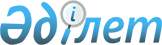 Алға аудандық мәслихатының 2017 жылғы 27 желтоқсандағы № 140 "2018-2020 жылдарға арналған Алға қаласының бюджетін бекіту туралы" шешіміне өзгерістер мен толықтырулар енгізу туралыАқтөбе облысы Алға аудандық мәслихатының 2018 жылғы 14 наурыздағы № 159 шешімі. Ақтөбе облысы Әділет департаментінің Алға аудандық Әділет басқармасында 2018 жылдың 9 сәуірде № 3-3-158 болып тіркелді
      Қазақстан Республикасының 2008 жылғы 4 желтоқсандағы Бюджеттік кодексінің 109-1 бабына, Қазақстан Республикасының 2001 жылғы 23 қаңтардағы "Қазақстан Республикасындағы жергілікті мемлекеттік басқару және өзін-өзі басқару туралы" Заңының 6 бабына сәйкес, Алға аудандық мәслихаты ШЕШІМ ҚАБЫЛДАДЫ:
      1. Алға аудандық мәслихатының 2017 жылғы 27 желтоқсандағы № 140 "2018-2020 жылдарға арналған Алға қаласының бюджетін бекіту туралы" (нормативтік құқықтық актілерді мемлекеттік тіркеу тізілімінде № 5877 тіркелген, Қазақстан Республикасының нормативтік құқықтық актілерінің электрондық түрдегі эталондық бақылау банкінде 2018 жылғы 1 ақпанда жарияланған) шешіміне келесідей өзгерістер мен толықтырулар енгізілсін:
      1 тармақта:
      1) тармақшасында:
      кірістер
      "310 399" сандары "316 114,1" сандарымен ауыстырылсын;
      оның ішінде:
      келесідей мазмұндағы абзацпен толықтырылсын:
      салықтық емес түсімдер – 4 200,6 мың теңге;
      трансферттер түсімі
      "247 825" сандары "249 339,5" сандарымен ауыстырылсын;
      2) тармақшасында:
      шығындар
      "310 399" сандары "316 114,1" сандарымен ауыстырылсын.
      5 тармақта:
      үшінші абзацтағы "13 935" сандары "16 349,5" сандарымен ауыстырылсын;
      және келесідей мазмұндағы абзацтармен толықтырылсын:
      елді мекендерді абаттандыру және жасылдандыруға – 27 900 мың теңге;
      елді мекендердегі көшелерді жарықтандыруға – 19 800 мың теңге;
      аудандық маңызы бар қалаларда, ауылдарда, кенттерде, ауылдық
      округтерде автомобиль жолдарының жұмыс істеуін қамтамасыз етуге – 700 мың теңге;
      елді-мекендер көшелеріндегі автомобиль жолдарын күрделі және орташа жөндеуге – 200 мың теңге;
      аудандық маңызы бар қала, ауыл, кент, ауылдық округ әкімінің қызметін қамтамасыз ету жөніндегі қызметтерге – 500 мың теңге.
      6 тармақта:
      екінші абзац алынып тасталсын.
      2. Көрсетілген шешімнің 1 қосымшасы осы шешімнің 1 қосымшасына сәйкес жаңа редакцияда жазылсын.
      3. Осы шешім 2018 жылғы 1 қаңтардан бастап қолданысқа енгізіледі.  2018 жылға арналған Алға қаласының бюджеті
					© 2012. Қазақстан Республикасы Әділет министрлігінің «Қазақстан Республикасының Заңнама және құқықтық ақпарат институты» ШЖҚ РМК
				
      Аудандық мәслихат 
сессиясының төрайымы 

И. Рущук

      Аудандық мәслихат 
хатшысы 

Б. Жұмабаев
Алға аудандық мәслихатының 2018 жылғы 14 наурыздағы 
№ 159 шешіміне 1 қосымшаАлға аудандық мәслихатының 2017 жылғы 27 желтоқсандағы № 140 шешіміне 1 қосымша
Санаты
Санаты
Санаты
Санаты
Сомасы 
(мың теңге)
Сыныбы
Сыныбы
Сыныбы
Сомасы 
(мың теңге)
Кіші сыныбы
Кіші сыныбы
Сомасы 
(мың теңге)
Атауы
Сомасы 
(мың теңге)
1
2
3
4
5
I. Кірістер
316114,1
1
Салықтық түсімдер
62574
01
Табыс салығы
29630
2
Жеке табыс салығы
29630
04
Меншікке салынатын салықтар
32944
1
Мүлікке салынатын салықтар
1548
3
Жер салығы
4597
4
Көлік құралдарына салынатын салық
26799
2
Салықтық емес түсімдер
4200,6
06
Басқа да салықтық емес түсімдер
4200,6
1
Басқа да салықтық емес түсімдер
4200,6
4
Трансферттердің түсімдері
249339,5
02
Мемлекеттік басқарудың жоғары тұрған органдарынан түсетін трансферттер
249339,5
3
Аудандардың (облыстық маңызы бар қаланың) бюджетінен трансферттер
249339,5
Функционалдық топ
Функционалдық топ
Функционалдық топ
Функционалдық топ
Функционалдық топ
Сомасы 
(мың теңге)
Функционалдық кіші топ
Функционалдық кіші топ
Функционалдық кіші топ
Функционалдық кіші топ
Сомасы 
(мың теңге)
Бюджеттік бағдарламалардың әкімшісі
Бюджеттік бағдарламалардың әкімшісі
Бюджеттік бағдарламалардың әкімшісі
Сомасы 
(мың теңге)
Бағдарлама
Бағдарлама
Сомасы 
(мың теңге)
Атауы
Сомасы 
(мың теңге)
1
2
3
4
5
6
II.Шығындар
316114,1
01
Жалпы сипаттағы мемлекеттік қызметтер
31382
1
Мемлекеттiк басқарудың жалпы функцияларын орындайтын өкiлдi, атқарушы және басқа органдар
31382
124
Аудандық маңызы бар қала, ауыл, кент, ауылдық округ әкімінің аппараты
31382
001
Аудандық маңызы бар қала, ауыл, кент, ауылдық округ әкімінің қызметін қамтамасыз ету жөніндегі қызметтер
30447
022
Мемлекеттік органның күрделі шығыстары
935
04
Білім беру
156431,5
1
Мектепке дейінгі тәрбие және оқыту
156431,5
124
Аудандық маңызы бар қала, ауыл, кент, ауылдық округ әкімінің аппараты
156431,5
004
Мектепке дейінгі тәрбиелеу және оқыту және мектепке дейінгі тәрбиелеу және оқыту ұйымдарында медициналық қызмет көрсетуді ұйымдастыру
156431,5
07
Тұрғын үй-коммуналдық шаруашылық
72400,6
3
Елді мекендерді көркейту 
72400,6
124
Аудандық маңызы бар қала, ауыл, кент, ауылдық округ әкімінің аппараты
72400,6
008
Елді мекендердегі көшелерді жарықтандыру
32300
011
Елді мекендерді абаттандыру және жасылдандыру
39500,6
009
Елдімекендердің санитариясын қамтамасыз ету
600
12
Көлік және коммуникация
55900
1
Автомобиль көлігі
55900
124
Аудандық маңызы бар қала, ауыл, кент, ауылдық округ әкімінің аппараты
55900
013
Аудандық маңызы бар қалаларда, ауылдарда, кенттерде, ауылдық округтерде автомобиль жолдарының жұмыс істеуін қамтамасыз ету
5700
045
Елді-мекендер көшелеріндегі автомобиль жолдарын күрделі және орташа жөндеу
50200
III. Таза бюджеттік кредиттеу
0
IV. Қаржы активтерімен жасалатын операция бойынша сальдо
0
Қаржы активтерін сатып алу
0
V. Бюджет тапшылығы (профицит)
0
VI. Бюджет тапшылығын қаржыландыру (профицитін пайдалану)
0
Қарыздар түсімі
0
Мемлекеттік ішкі қарыздар
0
Қарыз алу келісім шарттары
0
Қарызды өтеу
0
Қарызды өтеу
0
Бюджет қаражатының пайдаланылатын қалдықтары
0
Бюджет қаражатының қалдықтары
0